BHARATHIAR UNIVERSITY : : COIMBATORE 641046B.COM (BANKING AND INSURANCE)Curriculum (Affiliated   Colleges)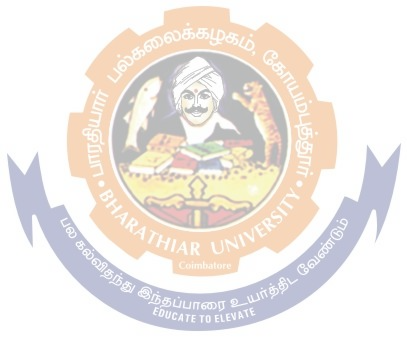 (For the students admitted during the academic year 2023 –2024 onwards)II- University semester examination will be conducted for 50 marks (As per existing pattern of Examination) and it will be converted for 25 marks.Naan Mudhalvan – Skill courses- external 75 marks will be assessed by Industry and internal will be offered by respective course teacher@ No University Examinations. Only Continuous Internal Assessment(CIA)# No Continuous Internal Assessment (CIA). Only UniversityExaminations.List of elective courses colleges can choose fromPartTitle of the CourseCreditsHoursHoursMaximum MarksMaximum MarksMaximum MarksPartTitle of the CourseCreditsTheoryPracticalCIAESETotalFIRST SEMESTERFIRST SEMESTERFIRST SEMESTERFIRST SEMESTERFIRST SEMESTERFIRST SEMESTERFIRST SEMESTERILanguage-I46-2575100IIEnglish-I46-2575100IIICore I – Principles ofAccounting46-2575100IIICore II – Indian BankingSystem36-205575IIIAllied Paper I : BusinessMathematics34-205575IVEnvironmental Studies #22--50502030-115385500SECOND SEMESTERSECOND SEMESTERSECOND SEMESTERSECOND SEMESTERSECOND SEMESTERSECOND SEMESTERSECOND SEMESTERILanguage-II46-2575100IIEnglish-II24-252550Language Proficiency for Employability22¤252550**http://kb.naanmudhalvan.in/Sp ecial:Filepath/Cambridge_Course_Details.pdf¤IIICore III – Financial Accounting46-2575100IIICore IV – Fundamentalsof Insurance36-205575IIIAllied Paper II : Statisticsfor Business34-205575IVValue Education – Human Rights #22-50502030-140360500THIRD SEMESTERTHIRD SEMESTERTHIRD SEMESTERTHIRD SEMESTERTHIRD SEMESTERTHIRD SEMESTERTHIRD SEMESTERILanguage -III442575100IIEnglish -III442575100IIICore V – Corporate Accounting45-2575100IIICore VI – Fundamentals of Entrepreneurship34-205575IIICore VII – Banking Law and Practice34-205575IIICore VIII - : Business Regulatory Frame Work3333--20202055557575  IIIAllied : III - Business Economics3344--20202055557575 IVSkill based Subject -I : Naan Mudhalvan-Digital Skills for Employability(Microsoft Office Essentials) https://docs.google.com/spreadsheets/d/1bBRAYYJa35th9m3wzzzdool34bx6f5Vp/edit?usp=drivesdk&ouid=100738103855604184250&rtpof=true&sd=true22--2525257575100100IVTamil @ / Advanced Tamil# (OR) Non-major elective - I (Yoga forHuman Excellence) # / Women’s Rights#2222--5050505028283030--180180180570570750750FOURTH SEMESTERFOURTH SEMESTERFOURTH SEMESTERFOURTH SEMESTERFOURTH SEMESTERFOURTH SEMESTERFOURTH SEMESTERFOURTH SEMESTERFOURTH SEMESTERFOURTH SEMESTERFOURTH SEMESTERFOURTH SEMESTERFOURTH SEMESTERFOURTH SEMESTERFOURTH SEMESTERILanguage -IVLanguage -IV444425257575100100IIEnglish- IVEnglish- IV444425257575100100IIICore IX – Merchant BankingCore IX – Merchant Banking3344---202055557575IIICore X – Financial ManagementCore X – Financial Management3344---202055557575IIICore XI – Financial ServicesCore XI – Financial Services3344---202055557575IIICore XII – Cost AccountingCore XII – Cost Accounting4455---25257575100100IIIAllied : IV : Principles ofManagementAllied : IV : Principles ofManagement3333---202055557575IVSkill based Subject-II: Naan Mudhalvan - Office Fundamentals http://kb.naanmudhalv an.in/Bharathiar_Unive rsity_(BU)Skill based Subject-II: Naan Mudhalvan - Office Fundamentals http://kb.naanmudhalv an.in/Bharathiar_Unive rsity_(BU)22--25257575100100IVTamil @/Advanced Tamil # (or)Non-major elective – II : General Awareness #Tamil @/Advanced Tamil # (or)Non-major elective – II : General Awareness #2222---50505050TotalTotal28283030333180180570570750750FIFTH SEMESTERFIFTH SEMESTERFIFTH SEMESTERFIFTH SEMESTERFIFTH SEMESTERFIFTH SEMESTERFIFTH SEMESTERFIFTH SEMESTERFIFTH SEMESTERFIFTH SEMESTERFIFTH SEMESTERFIFTH SEMESTERFIFTH SEMESTERFIFTH SEMESTERFIFTH SEMESTERIIICore XIII – Income TaxLaw and PracticeCore XIII – Income TaxLaw and Practice4466--2525257575100100IIICore XIV– CommercialBank ManagementCore XIV– CommercialBank Management4455--2525257575100100IIICore XV – Marketing ManagementCore XV – Marketing Management4466--2525257575100100IIICore XVI – : Insurance ManagementCore XVI – : Insurance Management4455--2525257575100100IIICore XVII : Computer Applications inBusinessCore XVII : Computer Applications inBusiness3333--20202055557575IIIElective –I :Business EnvironmentBusiness FinanceComputer application Practical - IElective –I :Business EnvironmentBusiness FinanceComputer application Practical - I3355--20202055557575IVSkill	Based	Subject-III: Naan Mudhalvan-Accounting and Trading Essentials for Employability (Banking, Lending and NBFC Products and Services- I) http://kb.naanmudhalvan.in/images/3/37/BFSI-2_2023-2024.pdfSkill	Based	Subject-III: Naan Mudhalvan-Accounting and Trading Essentials for Employability (Banking, Lending and NBFC Products and Services- I) http://kb.naanmudhalvan.in/images/3/37/BFSI-2_2023-2024.pdf222525257575100100TotalTotal24243030165165165485485650650SIXTH SEMESTERSIXTH SEMESTERSIXTH SEMESTERSIXTH SEMESTERSIXTH SEMESTERSIXTH SEMESTERSIXTH SEMESTERIIICore XVIII – ManagementAccounting46-2575100IIICore XIX - Principles ofAuditing46-2575100IIICore XX – Micro Finance35-205575IIICore XXI – InsuranceLegislative Framework35205575IIIElective –II :Brand ManagementSupply Chain ManagementComputer applicationPractical - II34-205575IIIElective –III :34-205575Cyber lawAdvertisement and sales promotionProject workIVSkill based Subject-IV-Naan Mudhalvan- Fintech Course (Capital Markets / Digital Marketing / Operational Logistics)http://kb.naanmudhalvan.in/Bharathiar_University_(BU)22575100VExtension Activities @2--50-50Total2430205445650Total1443800Elective – IABusiness EnvironmentElective – IBBusiness FinanceElective – ICComputer application Practical - IElective – IIABrand ManagementElective – IIBSupply Chain ManagementElective – IICComputer application Practical - IIElective – III*ACyber lawElective – III*BAdvertisement and sales promotionElective – III*CProject work